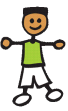 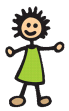 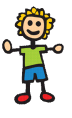 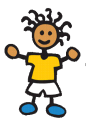 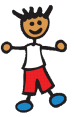 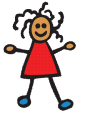 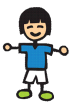 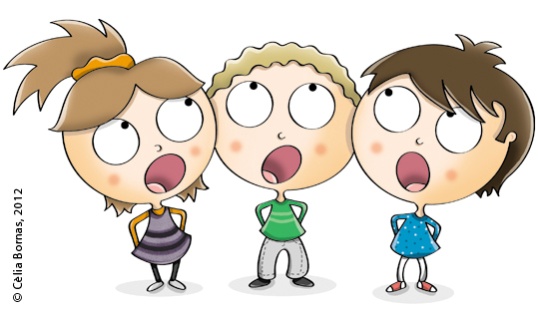 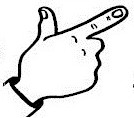 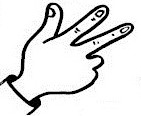 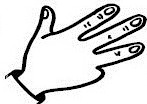 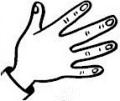 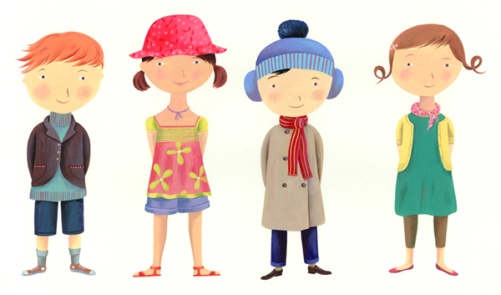 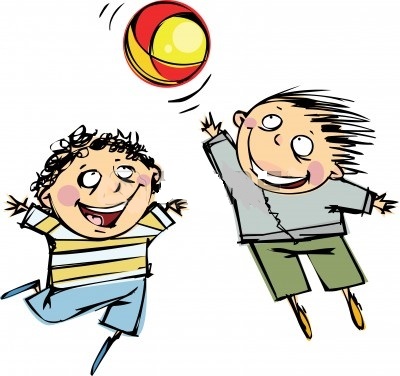 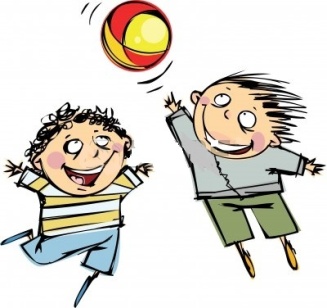 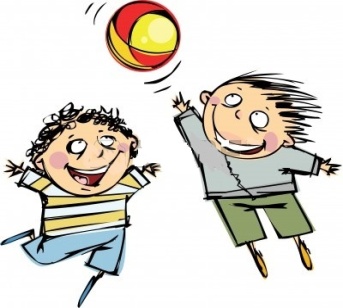 234512341234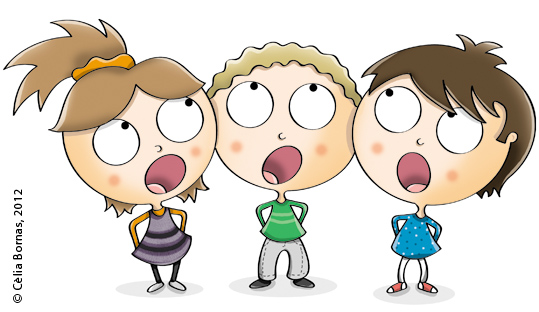 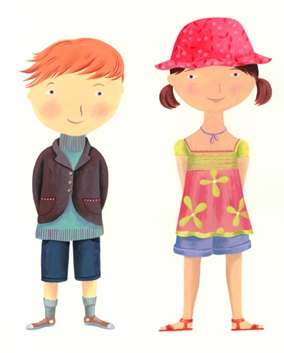 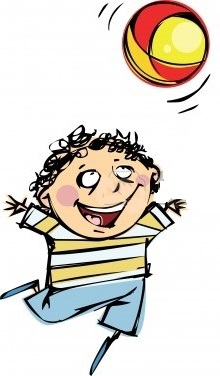 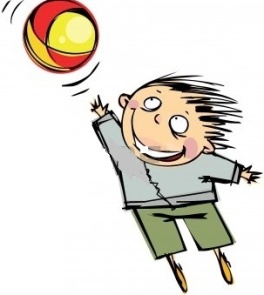 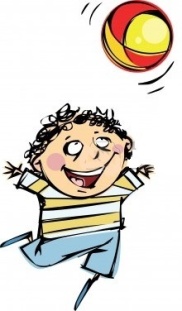 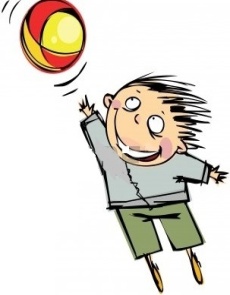 234512341234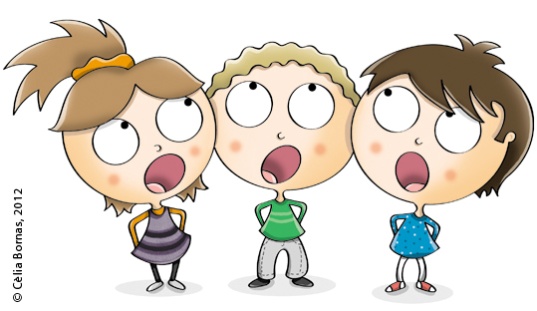 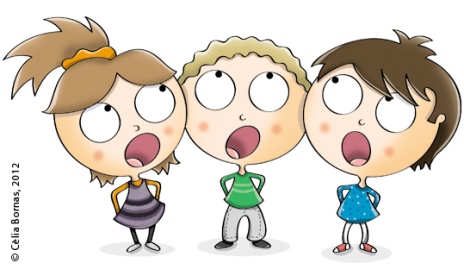 123412341234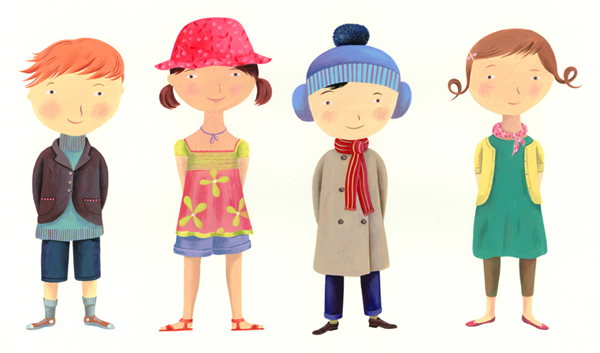 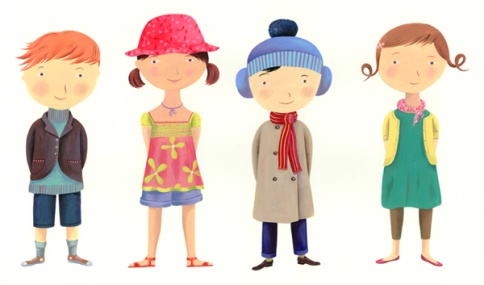 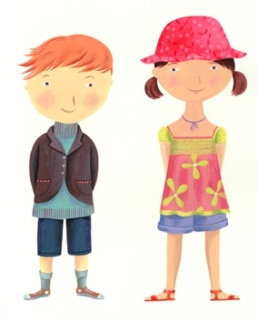 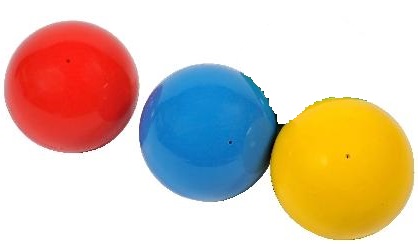 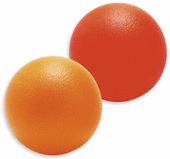 234523452345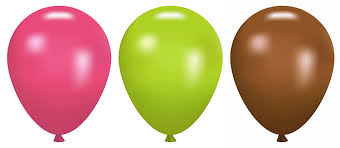 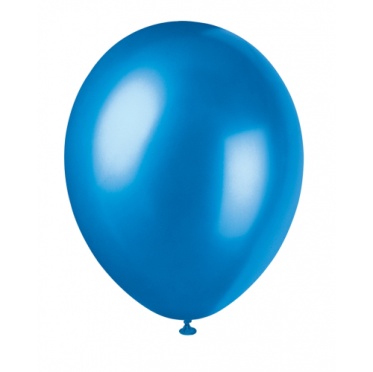 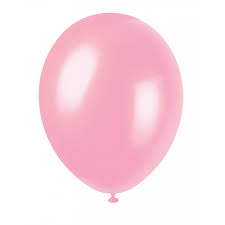 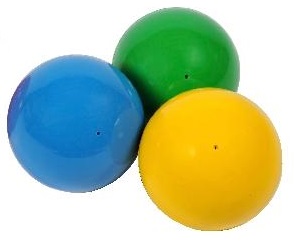 1234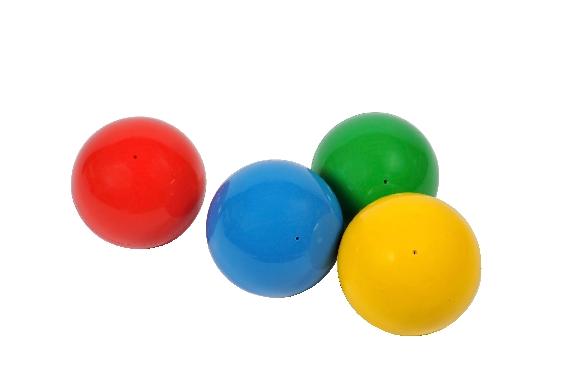 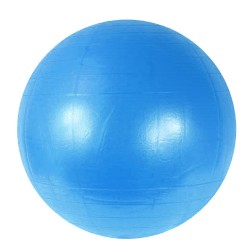 123412341234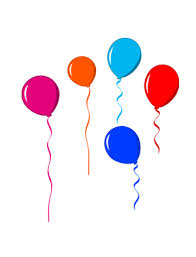 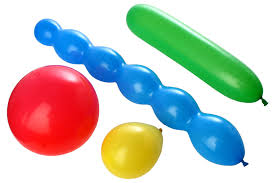 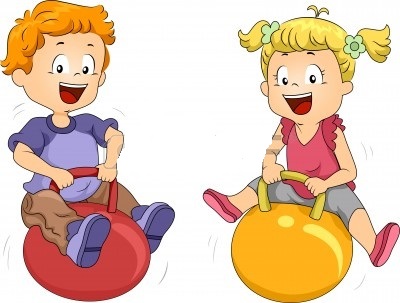 1234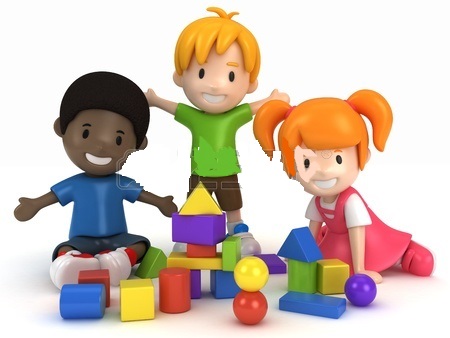 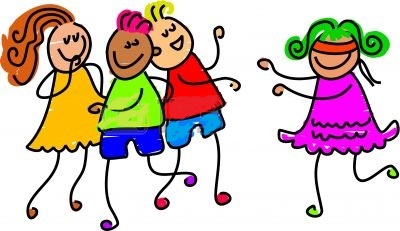 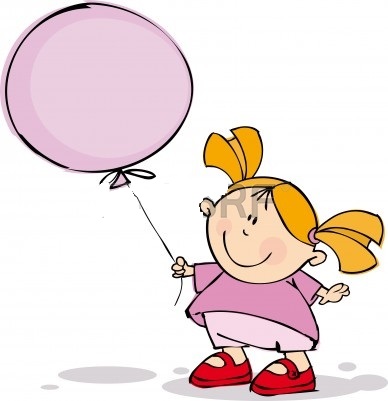 123412341234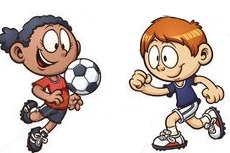 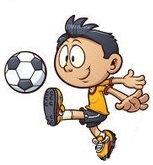 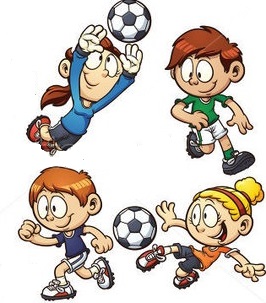 234523452345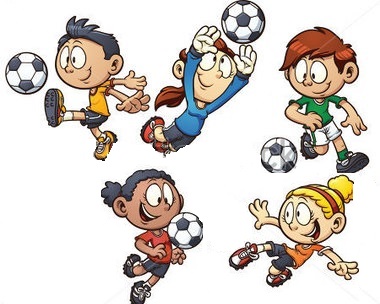 234523452345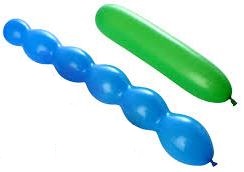 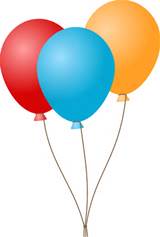 234523452345234523451234